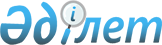 О внесении изменений в постановление Правительства Республики Казахстан от 18 июня 2013 года № 608 "Об утверждении базовой структуры местного государственного управления Республики Казахстан и признании утратившими силу некоторых решений Правительства Республики Казахстан"Постановление Правительства Республики Казахстан от 30 декабря 2020 года № 948.
      Примечание ИЗПИ!
Вводится в действие с 01.01.2021.
      Правительство Республики Казахстан ПОСТАНОВЛЯЕТ:
      1. Внести в постановление Правительства Республики Казахстан от 18 июня 2013 года № 608 "Об утверждении базовой структуры местного государственного управления Республики Казахстан и признании утратившими силу некоторых решений Правительства Республики Казахстан" (САПП Республики Казахстан, 2013 г., № 38, ст. 553) следующие изменения:
      в базовой структуре местного государственного управления Республики Казахстан, утвержденной указанным постановлением:
      пункт 8 раздела "Акимат области, города республиканского значения, столицы" изложить в следующей редакции:
      "8. Управление образования, а также подотчетные и подконтрольные ему отделы образования, располагаемые в районах, городах или районах в городах областного и республиканского значения, столице";
      пункт 8 раздела "Акимат района и города областного значения" исключить.
      2. Настоящее постановление вводится в действие с 1 января 2021 года.
					© 2012. РГП на ПХВ «Институт законодательства и правовой информации Республики Казахстан» Министерства юстиции Республики Казахстан
				
      Премьер-Министр
Республики Казахстан 

А. Мамин
